 ДЕПАРТАМЕНТ ОБРАЗОВАНИЯ И НАУКИкемеровской областиПРИКАЗОб утверждении сроков и местрегистрации обучающихся, выпускниковпрошлых лет на сдачу государственнойитоговой аттестации по образовательнымпрограммам среднего общегообразования в Кемеровской областив 2014-2015 учебном годуВ целях организации регистрации обучающихся, выпускников прошлых лет на сдачу государственной итоговой аттестации по образовательным программам среднего общего образования в Кемеровской области в 2014 - 2015 учебном году и в соответствии с  Порядком проведения государственной итоговой аттестации по образовательным программам среднего общего образования, утвержденным приказом  Министерства образования и  науки Российской Федерации от 26 декабря 2013 года № 1400 (зарегистрирован  Минюстом РФ 3 февраля 2014 года № 31205), с изменениями, внесенными приказом Министерства образования и науки Российской Федерации от 5 августа 2014 года № 923 (зарегистрирован  Минюстом РФ 15 августа 2014 года № 33604), по согласованию с государственной экзаменационной комиссией Кемеровской области (протокол от 14 ноября 2014 года № 1) ПРИКАЗЫВАЮ:1. Утвердить сроки и места  регистрации обучающихся, выпускников прошлых лет на сдачу государственной итоговой аттестации по образовательным программам среднего общего образования (далее - ГИА) в Кемеровской области в 2014 - 2015 учебном году (приложение 1).2. Утвердить ответственных специалистов и места регистрации на сдачу ГИА в муниципальных органах управления образованием в Кемеровской области в 2014 - 2015 учебном году для выпускников прошлых лет (приложение 2).3. Утвердить формы заявлений обучающихся, выпускников прошлых лет на участие в ГИА (приложения 3, 4) и согласия на обработку персональных данных (приложение 5).4. Определить перечень дополнительных документов к заявлению на сдачу ГИА для отдельных категорий участников ГИА:4.1. Обучающиеся, выпускники прошлых лет с ограниченными возможностями здоровья при подаче заявления предъявляют копию рекомендаций психолого-медико-педагогической комиссии, а обучающиеся, выпускники прошлых лет дети-инвалиды и инвалиды – оригинал или заверенную в установленном порядке копию справки, подтверждающей факт установления инвалидности, выданной федеральным государственным учреждением медико-социальной экспертизы.4.2. Выпускники прошлых лет при подаче заявления предъявляют оригиналы документов об образовании (при необходимости с переводом с иностранного языка).5. Заявления подаются обучающимися, выпускниками прошлых лет лично на основании документа, удостоверяющего личность, или их родителями (законными представителями) на основании документа, удостоверяющего личность, или уполномоченными лицами на основании документа, удостоверяющего личность, и оформленной в установленном порядке доверенности.6. Обучающиеся изменяют (дополняют) выбор учебного предмета (перечня учебных предметов) при наличии у них уважительных причин (болезни или иных обстоятельств, подтвержденных документально). В этом случае обучающийся подает заявление в государственную экзаменационную комиссию с указанием измененного перечня учебных предметов, по которым он планирует пройти ГИА, и причины изменения заявленного ранее перечня. Указанное заявление подается не позднее чем за две недели до начала соответствующих экзаменов.7. Рекомендовать руководителям муниципальных органов управления образованием:7.1. Довести данный приказ до руководителей подведомственных образовательных организаций, обучающихся, их родителей (законных представителей).7.2.  Обеспечить проведение разъяснительной работы с обучающимися, их родителями (законными представителями) о порядке, сроках и местах регистрации заявлений на сдачу ГИА в 2014 - 2015 учебном году.7.3.  Организовать работу по приёму и регистрации заявлений на сдачу ГИА в 2014 - 2015 учебном году.         8. Отделу перспективного развития образования и информационной работы департамента образования и науки Кемеровской области разместить  настоящий приказ  в средствах массовой информации, в которых осуществляется официальное опубликование нормативных правовых актов органов государственной власти Кемеровской области, а также в разделе официального сайта департамента образования и науки Кемеровской области, посвященного вопросам проведения ГИА, не позднее 31 декабря текущего года.9. Контроль за исполнением приказа оставляю за собой.Начальник департамента                                                                А.В. ЧепкасовПриложение 1к приказу департаментаобразования и наукиКемеровской областиот _________ № _____ Сроки и места  регистрации обучающихся, выпускников прошлых лет на сдачу ГИА в Кемеровской области в 2014 - 2015 учебном годуПриложение 2к приказу департаментаобразования и наукиКемеровской областиот _________ № _____Ответственные специалисты и места регистрации на сдачу ГИАв муниципальных органах управления образованием в Кемеровской области в 2014 - 2015 учебном году для выпускников прошлых летПриложение 3к приказу департаментаобразования и наукиКемеровской областиот _________ № _____Форма заявления обучающегося на участие в ГИА в 2014-2015 учебном годуфамилияимяотчествоДокумент, удостоверяющий личность ____________________________прошу зарегистрировать меня для участия в государственной итоговой аттестации выпускников 11(12)-х классов 2014-2015 учебном году  по следующим общеобразовательным предметам:Прошу создать условия для сдачи ГИА с учетом состояния здоровья, подтверждаемого:Согласие на обработку персональных данных прилагается.Подпись заявителя   ______________/______________________(Ф.И.О.) «____» _____________ 20___ г.Регистрационный номер                                                                                                            Приложение 4к приказу департаментаобразования и наукиКемеровской областиот _________ № _____Форма заявления выпускника прошлых лет на участие в ГИАв 2014-2015 учебном годуфамилияимяотчествоДокумент, удостоверяющий личность ____________________________прошу зарегистрировать меня для участия в государственной итоговой аттестации в 2014-2015 учебном году в установленные сроки по следующим общеобразовательным предметам:Сведения об образовании:Какое ОУ закончил ____________________________________________________________Год окончания _______________ Документ об образовании __________________________Согласие на обработку персональных данных прилагается.Подпись заявителя   ______________/______________________(Ф.И.О.) «____» _____________ 20___ г.Регистрационный номер                                                                                                           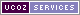 от27.11.2014№2121г. Кемерово№Категории участников ГИАМеста регистрации на сдачу ГИАДосрочный февральский период (февраль 2015 г.)Срок подачи заявления на участие в ГИА: до 1 декабря 2014 годаДосрочный февральский период (февраль 2015 г.)Срок подачи заявления на участие в ГИА: до 1 декабря 2014 годаДосрочный февральский период (февраль 2015 г.)Срок подачи заявления на участие в ГИА: до 1 декабря 2014 года1Обучающиеся, получающие среднее общее образование по образовательным программам среднего общего образования, завершившие освоение предмета в предыдущие годыОбразовательная организация, в которой обучающийся осваивал образовательные программы среднего общего образования   (по месту обучения)2Лица, не прошедшие государственную итоговую аттестацию и не получившие документ государственного образца о среднем общем образовании в предыдущие годыОбразовательная организация, в которой обучающийся осваивал образовательные программы среднего общего образования   (по месту обучения)3Лица, освоившие образовательные программы среднего общего образования в предыдущие годы и имеющие документ об образовании, подтверждающий получение среднего общего образования (или образовательные программы среднего (полного) общего образования – для лиц, получивших документ о соответствующем уровне образования до 1 сентября 2013 года), а также граждане, имеющие среднее общее образование, полученное в иностранных образовательных организациях, в том числе при наличии у них действующих результатов ЕГЭ (выпускники прошлых лет)Органы местного самоуправления, осуществляющие управление в сфере образования по месту регистрации (проживания)  (приложение 2)Досрочный (март-апрель 2015 г.) и основной период (май-июнь 2015 г.)Срок подачи заявления с указанием перечня общеобразовательных предметов, по которым планируют сдавать ГИА: до 1 февраля 2015 годаДосрочный (март-апрель 2015 г.) и основной период (май-июнь 2015 г.)Срок подачи заявления с указанием перечня общеобразовательных предметов, по которым планируют сдавать ГИА: до 1 февраля 2015 годаДосрочный (март-апрель 2015 г.) и основной период (май-июнь 2015 г.)Срок подачи заявления с указанием перечня общеобразовательных предметов, по которым планируют сдавать ГИА: до 1 февраля 2015 года1Обучающиеся, освоившие образовательные программы среднего общего образования и допущенные в установленном порядке к государственной итоговой аттестацииОбразовательная организация, в которой обучающийся осваивал образовательные программы среднего общего образования   (по месту обучения)2Обучающиеся, получающие среднее общее образование по образовательным программам среднего общего образования, завершившие освоение предмета в предыдущие годыОбразовательная организация, в которой обучающийся осваивал образовательные программы среднего общего образования   (по месту обучения)3Лица, не прошедшие государственную итоговую аттестацию и не получившие документ государственного образца о среднем общем образовании в предыдущие годыОбразовательная организация, в которой обучающийся осваивал образовательные программы среднего общего образования   (по месту обучения)4Обучающиеся, получающие среднее общее образование в рамках освоения образовательных программ среднего профессионального образования, в том числе образовательных программ среднего профессионального образования, интегрированных с образовательными программами основного общего и среднего общего образования (при наличии у такой образовательной организации свидетельства о государственной аккредитации по образовательной программе среднего общего образования)Образовательная организация, аккредитованная по образовательной программе среднего общего образования5Лица, освоившие образовательные программы среднего общего образования в предыдущие годы и имеющие документ об образовании, подтверждающий получение среднего общего образования (или образовательные программы среднего (полного) общего образования – для лиц, получивших документ о соответствующем уровне образования до 1 сентября 2013 года), а также граждане, имеющие среднее общее образование, полученное в иностранных образовательных организациях, в том числе при наличии у них действующих результатов ЕГЭ (выпускники прошлых лет)Органы местного самоуправления, осуществляющие управление в сфере образования по месту регистрации (проживания)  (приложение 2)ТерриторияОтветственные специалисты в территорияхМесто регистрациимуниципальные органы управления образованиемКонтактный телефонАнжеро-Судженский городской округАнкудиноваОльгаАлександровна652470, г. Анжеро-Судженск,ул. Желябова, 6а8 (38453) 6-25-18Беловский городской округСпирина Светлана Александровна652600, г. Белово,пер. Толстого, 208 (38452) 2-57-13Березовский городской округХотнянская Светлана Валерьевна652430, г. Березовский,ул. Ленина, 398 (38445) 3-02-74Калтанский городской округКислицынаАнфисаМихайловна652740, г. Калтан,  ул. Калинина, 44\18 (38471) 3-12-31г. КемеровоПодсекинаЕлена Александровна650036, г. Кемерово,ул. Гагарина, 1188 (3842) 35-91-02Киселевский городской округЛевчикТатьяна Анатольевна652700, г. Киселевск,ул. Ленина, 358 (38464) 6-26-44Киселевский городской округКоневаКристина Владимировна652700, г. Киселевск,ул. Ленина, 358 (38464) 6-37-90Краснобродский городской округМысковаОльгаИвановна652640,пгт. Краснобродский,  ул. Комсомольская, 248 (38452) 7-60-70Краснобродский городской округПавличенкоИринаАнатольевна652640,пгт. Краснобродский,  ул. Комсомольская, 248 (38452) 7-60-70Ленинск-Кузнецкий городской округКалькина Светлана Юрьевна652500, г. Ленинск-Кузнецкий,  ул. им. Мациенко, 28 (38456) 5-12-28Междуреченскийгородской округШугаева Надежда Федоровна652870, г. Междуреченск,ул. 50 лет Комсомола, 36а8 (38475) 2-89-46Мысковский городской округЖабина Екатерина Олеговна652860, г. Мыски,ул. Серафимовича, 48 (38474) 2-21-38г. НовокузнецкПанченкоЛюдмилаИвановна654080, г. Новокузнецк,ул. Кирова, 718 (3843) 32-15-61Осинниковский городской округПлотниковаМаринаАнатольевна652811, г. Осинники,ул. Советская, 158 (38471) 4-03-38Полысаевский городской округПоповаТамараВасильевна656560, г. Полысаево,ул. Космонавтов, 428 (38456) 5-45-49Прокопьевский городской округШлотгауэрОльгаАртуровна653000, г. Прокопьевск,пр. Шахтеров, 318 (3846) 61-50-30Тайгинский городской округЧеремисМарина Николаевна652401, г. Тайга,ул. Щетинкина, 568 (38448) 2-22-44Юргинский городской округМихайловаГалинаВасильевна652050, г. Юрга, пр. Победы, 138 (38451) 4-69-58Беловский муниципальный районАбросимова Наталья Геннадьевна652600, г. Белово,ул. Ленина, 108 (38452) 2-68-14Гурьевский муниципальный районВерхоланцева Лариса Владимировна652780, г. Гурьевск,ул. Ленина, 988 (38463) 5-18-28Ижморский муниципальный районАлексеева Наталья Павловна652120, пгт. Ижморский,ул. Ленинская, 638 (38459) 2-13-92Кемеровский муниципальный районШпилеваяЕленаБорисовна650036, г. Кемерово,ул. Терешковой, 30а8 (3842) 57-07-60Крапивинский муниципальный районСвиридоваИринаИвановна652440, пгт. Крапивинский,ул. Юбилейная, 118 (38446) 2-22-12Ленинск-Кузнецкий муниципальный районИванова Светлана Владимировна652507, г. Ленинск-Кузнецкий,ул. Григорченкова, 478 (38456) 7-27-57Мариинский муниципальный районГусароваСветланаВасильевна652150, г. Мариинск,ул. Ленина, 178 (38443) 5-02-68Новокузнецкий муниципальный районШевердина Елена Дмитриевна654041, г. Новокузнецк,ул. Сеченова, 258 (3843) 77-30-00Прокопьевский муниципальный районСтепанова Екатерина Юрьевна653033, г. Прокопьевск,пр. Гагарина, 1в8 (3846) 62-14-44Промышленновский муниципальный районКостинаСветланаВикторовна652380, пгт. Промышленная,ул. Коммунистическая, 23а8 (38442) 7-46-44Таштагольский муниципальный районБелашОльга Александровна652992, г. Таштагол,  ул. Поспелова, 208 (38473) 3-26-46Тисульский муниципальный районТихомиров Сергей Викторович652210, пгт. Тисуль,ул. Ленина, 518 (38447) 2-31-42Топкинский муниципальный районМолоковаТатьянаЮрьевна652300, г. Топки,ул. Кузнецкая, 38 (38454) 2-32-90Тяжинский муниципальный районЖундаЕлена Александровна652240, пгт. Тяжинский,  ул. Советская, 48 (38449) 2-85-87Тяжинский муниципальный районЕрмакова Наталья Сергеевна652240, пгт. Тяжинский,ул. Октябрьская, 98 (38449) 2-10-24Чебулинский муниципальный районФилягина Светлана Васильевна652170, пгт. Верх-Чебула,ул. Мира, 168 (38444) 2-19-61Юргинский муниципальный районНиколаева Мария Николаевна652050, г. Юрга, ул. Машиностроителей, 358 (38451) 4-43-65Яйский муниципальный районБузовскаяНадеждаМихайловна652100, пгт. Яя,ул. Советская,158 (38441) 2-10-86Яшкинский муниципальный районКирюхина Светлана Алексеевна652010, пгт. Яшкино,ул. Куйбышева, 168 (38455) 5-13-47Руководителю ОО __________________________________________________                                                (наименование образовательной организации)Ф.И.О. руководителя ОО ____________________________________________Руководителю ОО __________________________________________________                                                (наименование образовательной организации)Ф.И.О. руководителя ОО ____________________________________________Руководителю ОО __________________________________________________                                                (наименование образовательной организации)Ф.И.О. руководителя ОО ____________________________________________Руководителю ОО __________________________________________________                                                (наименование образовательной организации)Ф.И.О. руководителя ОО ____________________________________________Руководителю ОО __________________________________________________                                                (наименование образовательной организации)Ф.И.О. руководителя ОО ____________________________________________Руководителю ОО __________________________________________________                                                (наименование образовательной организации)Ф.И.О. руководителя ОО ____________________________________________Руководителю ОО __________________________________________________                                                (наименование образовательной организации)Ф.И.О. руководителя ОО ____________________________________________Руководителю ОО __________________________________________________                                                (наименование образовательной организации)Ф.И.О. руководителя ОО ____________________________________________Руководителю ОО __________________________________________________                                                (наименование образовательной организации)Ф.И.О. руководителя ОО ____________________________________________Руководителю ОО __________________________________________________                                                (наименование образовательной организации)Ф.И.О. руководителя ОО ____________________________________________Руководителю ОО __________________________________________________                                                (наименование образовательной организации)Ф.И.О. руководителя ОО ____________________________________________Руководителю ОО __________________________________________________                                                (наименование образовательной организации)Ф.И.О. руководителя ОО ____________________________________________Руководителю ОО __________________________________________________                                                (наименование образовательной организации)Ф.И.О. руководителя ОО ____________________________________________Руководителю ОО __________________________________________________                                                (наименование образовательной организации)Ф.И.О. руководителя ОО ____________________________________________Руководителю ОО __________________________________________________                                                (наименование образовательной организации)Ф.И.О. руководителя ОО ____________________________________________Руководителю ОО __________________________________________________                                                (наименование образовательной организации)Ф.И.О. руководителя ОО ____________________________________________Руководителю ОО __________________________________________________                                                (наименование образовательной организации)Ф.И.О. руководителя ОО ____________________________________________Руководителю ОО __________________________________________________                                                (наименование образовательной организации)Ф.И.О. руководителя ОО ____________________________________________Руководителю ОО __________________________________________________                                                (наименование образовательной организации)Ф.И.О. руководителя ОО ____________________________________________Руководителю ОО __________________________________________________                                                (наименование образовательной организации)Ф.И.О. руководителя ОО ____________________________________________Руководителю ОО __________________________________________________                                                (наименование образовательной организации)Ф.И.О. руководителя ОО ____________________________________________Руководителю ОО __________________________________________________                                                (наименование образовательной организации)Ф.И.О. руководителя ОО ____________________________________________Руководителю ОО __________________________________________________                                                (наименование образовательной организации)Ф.И.О. руководителя ОО ____________________________________________Руководителю ОО __________________________________________________                                                (наименование образовательной организации)Ф.И.О. руководителя ОО ____________________________________________Руководителю ОО __________________________________________________                                                (наименование образовательной организации)Ф.И.О. руководителя ОО ____________________________________________ЗаявлениеЗаявлениеЗаявлениеЗаявлениеЗаявлениеЗаявлениеЗаявлениеЗаявлениеЗаявлениеЗаявлениеЗаявлениеЗаявлениеЗаявлениеЯ,Дата рождения:чч.мм.ггСерияНомерПол:МужскойженскийКод предметаНаименование предметаНаименование предметаОтметка о выборе предметаОтметка о выборе предметаОтметка о выборе предметаОтметка о выборе предметаОтметка о выборе предметаОтметка о выборе предметаОтметка о выборе предметаОтметка о выборе предметаКод предметаНаименование предметаНаименование предметаДосрочный период (февраль)Досрочный период (февраль)Досрочный период (март-апрель) (указать причину)Досрочный период (март-апрель) (указать причину)Основной период (май-июнь)Основной период (май-июнь)Резервные сроки основного периода (указать причину)Резервные сроки основного периода (указать причину)Формы ГИАФормы ГИАФормы ГИАЕГЭГВЭЕГЭГВЭЕГЭГВЭЕГЭГВЭ01Русский языкРусский язык02Математика   Базовый02Математика   Профильн.02Математика      (ГВЭ)Математика      (ГВЭ)03ФизикаФизика04ХимияХимия05Информатика и ИКТИнформатика и ИКТ06БиологияБиология07ИсторияИстория08ГеографияГеография09Английский языкАнглийский язык10Немецкий языкНемецкий язык11Французский языкФранцузский язык12ОбществознаниеОбществознание13Испанский языкИспанский язык18ЛитератураЛитератураСправкой об установлении инвалидностиРекомендациями ПМПККонтактный телефонКонтактный телефонКонтактный телефонКонтактный телефонКонтактный телефонКонтактный телефонКонтактный телефон()--Руководителю МОУО _______________________________________________                                      (наименование муниципального органа управления образованием)Ф.И.О. руководителя МОУО _________________________________________Руководителю МОУО _______________________________________________                                      (наименование муниципального органа управления образованием)Ф.И.О. руководителя МОУО _________________________________________Руководителю МОУО _______________________________________________                                      (наименование муниципального органа управления образованием)Ф.И.О. руководителя МОУО _________________________________________Руководителю МОУО _______________________________________________                                      (наименование муниципального органа управления образованием)Ф.И.О. руководителя МОУО _________________________________________Руководителю МОУО _______________________________________________                                      (наименование муниципального органа управления образованием)Ф.И.О. руководителя МОУО _________________________________________Руководителю МОУО _______________________________________________                                      (наименование муниципального органа управления образованием)Ф.И.О. руководителя МОУО _________________________________________Руководителю МОУО _______________________________________________                                      (наименование муниципального органа управления образованием)Ф.И.О. руководителя МОУО _________________________________________Руководителю МОУО _______________________________________________                                      (наименование муниципального органа управления образованием)Ф.И.О. руководителя МОУО _________________________________________Руководителю МОУО _______________________________________________                                      (наименование муниципального органа управления образованием)Ф.И.О. руководителя МОУО _________________________________________Руководителю МОУО _______________________________________________                                      (наименование муниципального органа управления образованием)Ф.И.О. руководителя МОУО _________________________________________Руководителю МОУО _______________________________________________                                      (наименование муниципального органа управления образованием)Ф.И.О. руководителя МОУО _________________________________________Руководителю МОУО _______________________________________________                                      (наименование муниципального органа управления образованием)Ф.И.О. руководителя МОУО _________________________________________Руководителю МОУО _______________________________________________                                      (наименование муниципального органа управления образованием)Ф.И.О. руководителя МОУО _________________________________________Руководителю МОУО _______________________________________________                                      (наименование муниципального органа управления образованием)Ф.И.О. руководителя МОУО _________________________________________Руководителю МОУО _______________________________________________                                      (наименование муниципального органа управления образованием)Ф.И.О. руководителя МОУО _________________________________________Руководителю МОУО _______________________________________________                                      (наименование муниципального органа управления образованием)Ф.И.О. руководителя МОУО _________________________________________Руководителю МОУО _______________________________________________                                      (наименование муниципального органа управления образованием)Ф.И.О. руководителя МОУО _________________________________________Руководителю МОУО _______________________________________________                                      (наименование муниципального органа управления образованием)Ф.И.О. руководителя МОУО _________________________________________Руководителю МОУО _______________________________________________                                      (наименование муниципального органа управления образованием)Ф.И.О. руководителя МОУО _________________________________________Руководителю МОУО _______________________________________________                                      (наименование муниципального органа управления образованием)Ф.И.О. руководителя МОУО _________________________________________Руководителю МОУО _______________________________________________                                      (наименование муниципального органа управления образованием)Ф.И.О. руководителя МОУО _________________________________________Руководителю МОУО _______________________________________________                                      (наименование муниципального органа управления образованием)Ф.И.О. руководителя МОУО _________________________________________Руководителю МОУО _______________________________________________                                      (наименование муниципального органа управления образованием)Ф.И.О. руководителя МОУО _________________________________________Руководителю МОУО _______________________________________________                                      (наименование муниципального органа управления образованием)Ф.И.О. руководителя МОУО _________________________________________Руководителю МОУО _______________________________________________                                      (наименование муниципального органа управления образованием)Ф.И.О. руководителя МОУО _________________________________________ЗаявлениеЗаявлениеЗаявлениеЗаявлениеЗаявлениеЗаявлениеЗаявлениеЗаявлениеЗаявлениеЗаявлениеЗаявлениеЗаявлениеЗаявлениеЯ,Дата рождения:чч.мм.ггСерияНомерПол:МужскойженскийКод предметаНаименование предметаОтметка о выборе предметаОтметка о выборе предметаОтметка о выборе предметаОтметка о выборе предметаКод предметаНаименование предметаДосрочный период (февраль)Досрочный период (март-апрель)Основной период (май-июнь)Резервные сроки основного периода (указать причину)01Русский язык02Математика03Физика04Химия05Информатика и ИКТ06Биология07История08География09Английский язык10Немецкий язык11Французский язык12Обществознание13Испанский язык18ЛитератураКонтактный телефонКонтактный телефонКонтактный телефонКонтактный телефонКонтактный телефонКонтактный телефонКонтактный телефон()--